Ҡ А Р А Р                                                                             ПОСТАНОВЛЕНИЕот 05 июня  2023 г.                                                                          № 33  Об   участии   на  районном  «Сабантуй -2023»        Во  исполнение   постановление  №688-п  от    26  мая  2023             года     Главы   администрации   муниципального   района  Ишимбайский   район  Республики Башкортостан                                                 П О С Т А Н О В Л Я Ю 1.Принять  участие   на  «Сабантуй  -2023», который  пройдет  в 17.06.2023 года на  территории   деревни  Азнаево  МР Ишимбайского района Республики Башкортостан;2.Утвердить  состав   организационного   комитета  по подготовке    и   участие   на  Сабантуе- 2023;3. Разработать   план   мероприятий   по   подготовке   участия   на   Сабантуе;4.Ответственность   за  установку    и оформление   юрты    возложит   на  директора  СДК  с. Кузяново   Хайретдинову  А.С.;    5. Ответственность  за  питание    возложить   на  художественного руководителя    СДК   с. Кузяново   Алмакаеву   А.Р.;6. Контроль  за  исполнением настоящего постановления оставляю за собой.        Глава   администрации                                                    Шаяхметов  И.А.Башкортостан Республикаhы Ишембай районы муниципаль районы Көҙән  ауыл советы ауыл биләмәhе хакимиәте 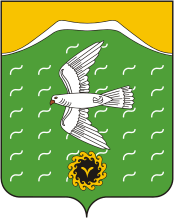       Администрация сельского поселения       Кузяновский сельсовет       муниципального района       Ишимбайский район       Республики БашкортостанСовет  урамы, 46,Көҙән  ауылы, Ишембай районы, Башкортостан Республикаһы453234Тел.; 8(34794) 73-243, факс 73-200.Е-mail: kuzansp@rambler.ru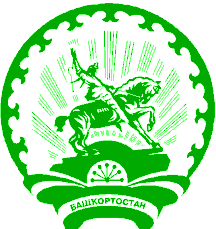       ул. Советская, 46,      с.Кузяново, Ишимбайский район,       Республика Башкортостан      453234      Тел.; 8(34794) 73-243, факс 73-200.      Е-mail: kuzansp@rambler.ru